Tytuł operacji:                „Chodzieski Jarmark Rzemiosła Tradycyjnego”                                          – Fundacja Ukryte MarzeniaNumer wniosku:              2/PGO/17 Kwota dofinansowania:   47 000,00 złCel ogólny LSR:              Rozszerzenie zrównoważonej działalności społecznej ze                                          szczególnym uwzględnieniem rozwoju turystyki i ochrony zasobów.
	Cel szczegółowy:             Promocja turystyczna obszaruPrzedsięwzięcie:              Organizacja operacji turystycznych.Wskaźnik:                        Operacje turystyczne obejmujące działania w sferze kultury,                                          promocji i integracji.Opis operacji:18 czerwca 2017 r. odbył się I Jarmark Rzemiosła Tradycyjnego zorganizowany w ramach poddziałania 19.2 „Wsparcie na wdrażanie operacji w ramach strategii rozwoju lokalnego kierowanego przez społeczność” objętego PROW na lata 2014-2020 w zakresie projektów grantowych „Organizacja operacji turystycznych” realizowanych przez Stowarzyszenie “Dolina Noteci”.Organizatorem imprezy była Fundacja Ukryte Marzenia.Zjechało się wielu wystawców m.in. z Bydgoszczy, Kurnika czy Wągrowca. Odwiedzający stoiska mogli zobaczyć jak dawniej wykonywano niektóre przedmioty codziennego użytku, można było również zakupić wyroby kowalstwa artystycznego, rzeźbiarzy, przedmioty wyplatane z trzciny, wyroby powroźnicze, garncarskie, hafciarskie, zabawki drewniane, wyroby ze skóry i szkła, wyroby z metaloplastyki, biżuterię artystyczną, ikony drewniane, wyroby z kości i rogów, wyroby tkackie, brązownicze, ozdoby świąteczne, wyroby mincerskie, a także prace zbrojmistrzów.Podczas jarmarku czas umilały różnego rodzaju występy artystyczne, a imprezę zakończył koncert Alicji Majewskiej i Włodzimierza Korcza.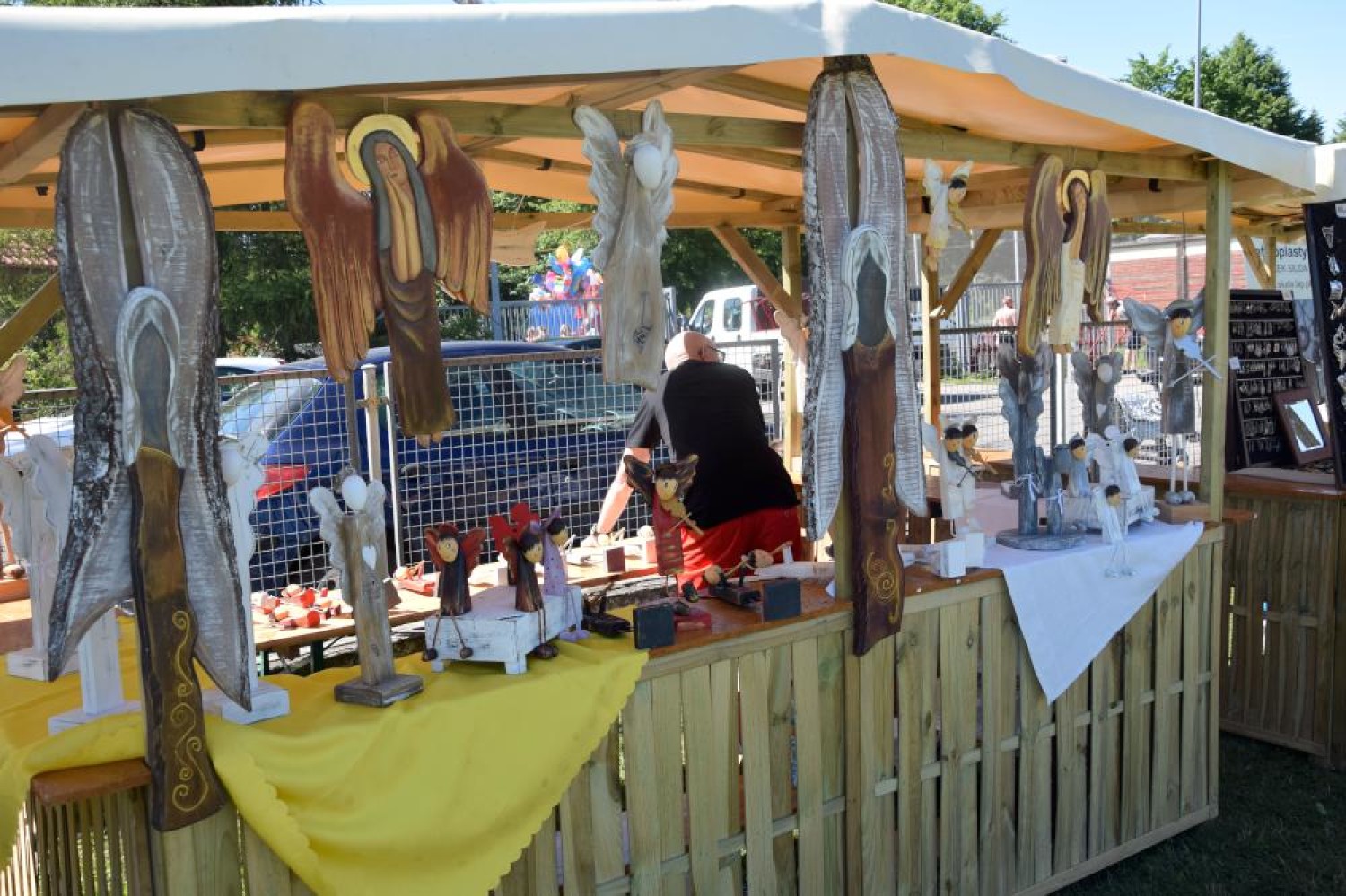 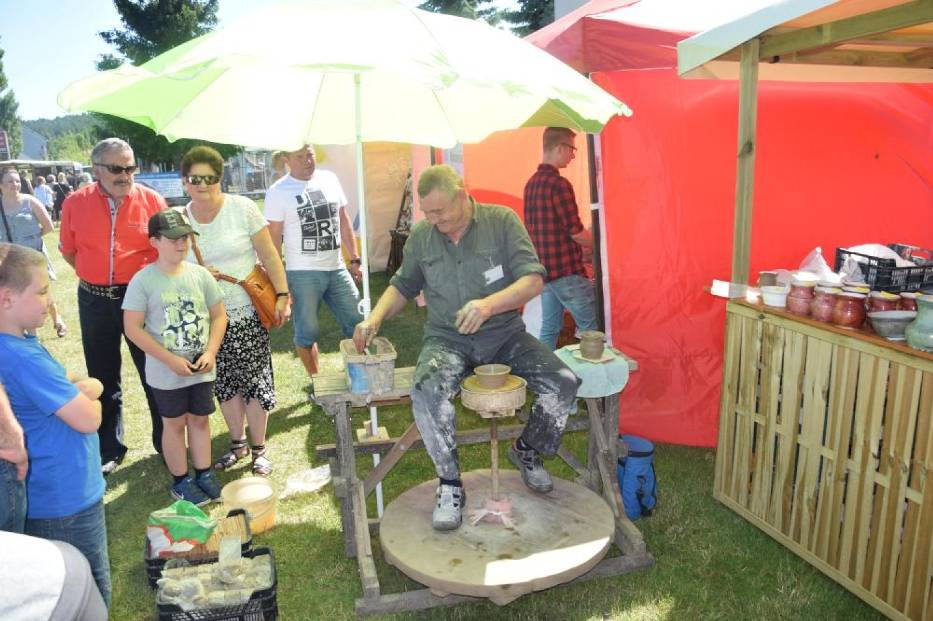 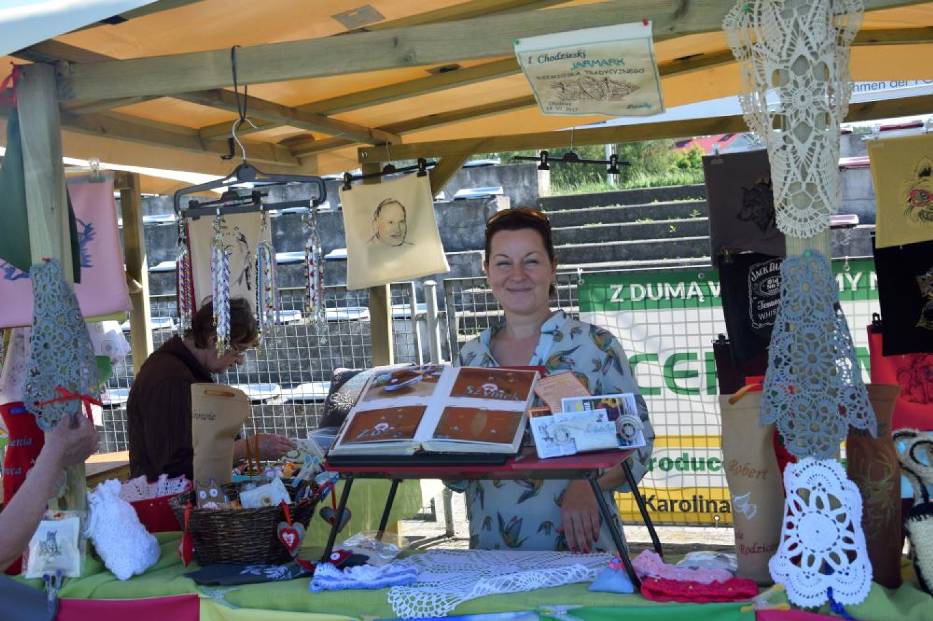 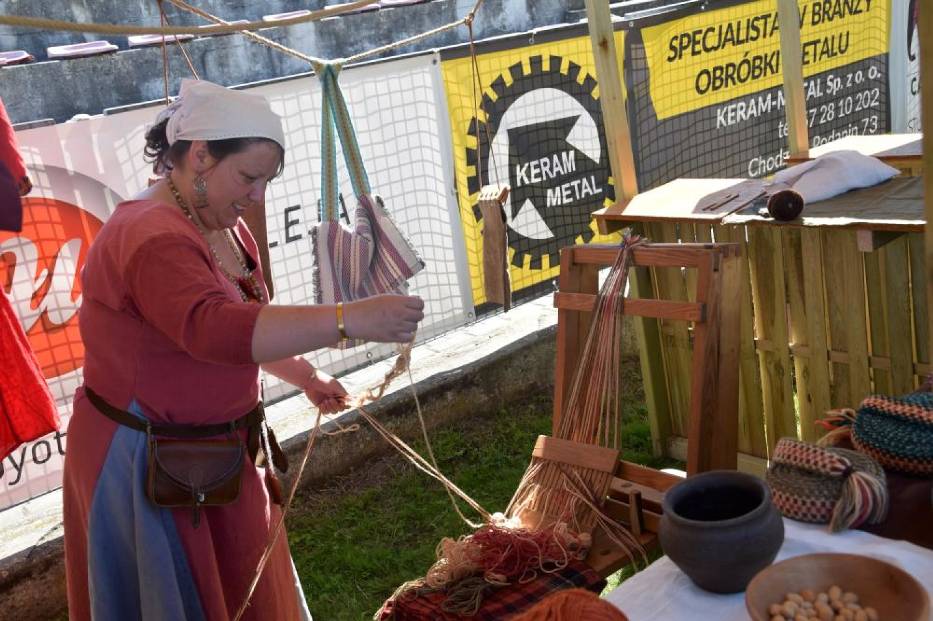 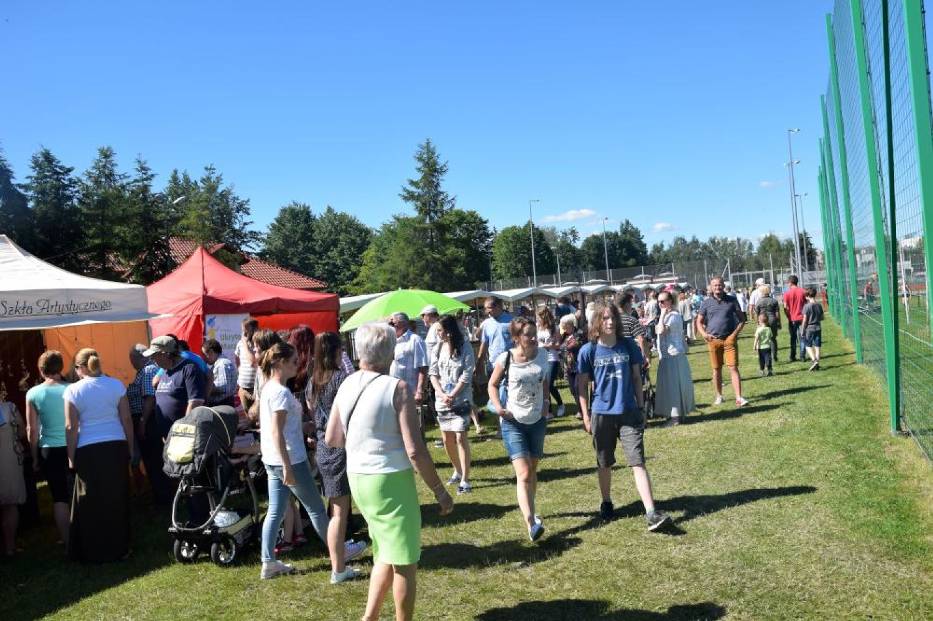 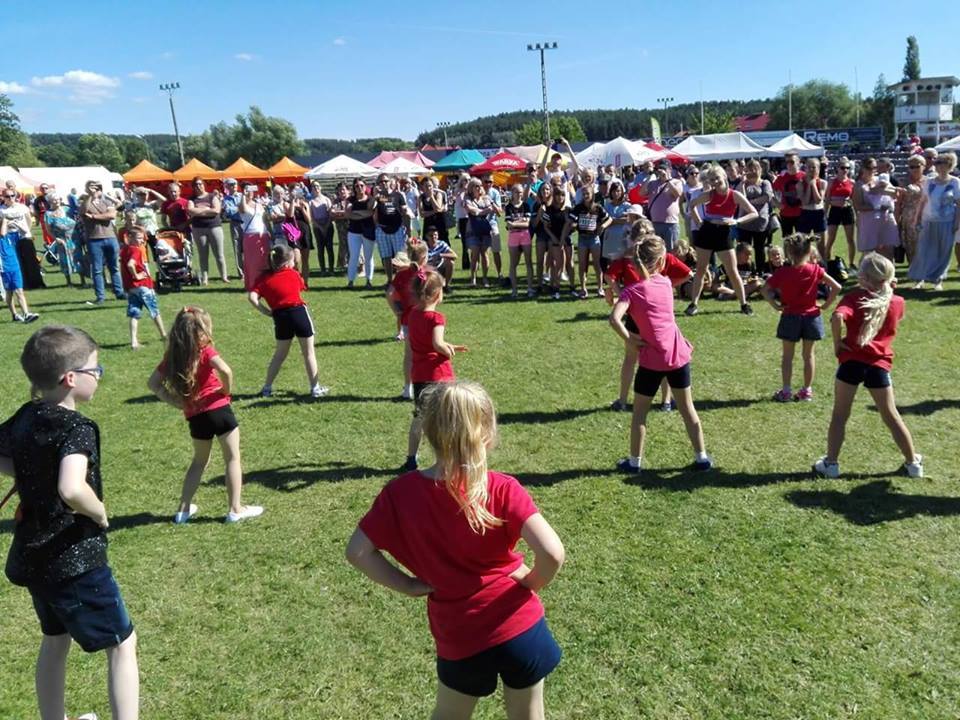 